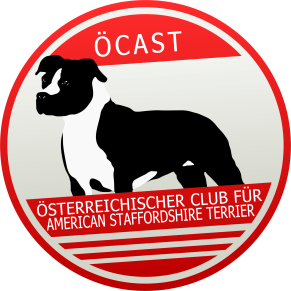                  BEST WORK DOG 2012Getrennt in Hündinnen und RüdenPunktesystem gilt fürAmerican Staffordshire Terrier von Clubmitgliedern des ÖCAST die im Jahr 2012 eine Prüfung ablegten!Folgende Prüfungen und Turniere wurden als Qualifikation festgelegt:Begleithundeprüfung BH		2 PunkteBegleithundeprüfung BgH-1 		4 PunkteBegleithundeprüfung BgH-2 		6 PunkteBegleithundeprüfung BgH-3 		8 PunkteGehorsamsprüfung GH-1 		8 PunkteGehorsamsprüfung GH-2 		10 PunkteGehorsamsprüfung GH-3 		12 PunkteGebrauchshundeprüfung ÖPO-1 	10 PunkteGebrauchshundeprüfung ÖPO-2 	15 PunkteGebrauchshundeprüfung ÖPO-3 	20 PunkteFährtenhundeprüfung FH-1 		6 PunkteFährtenhundeprüfung FH-2 		8 PunkteFährtenhundeprüfung FH-3 		10 PunkteFür jede Prüfung die zusätzlich mit einem Vorzüglich bestanden wurde erhalten sie 5 Punkte, bei einem Sehr Gut erhalten sie 3 zusätzliche Punkte.Bei weiteren Fragen wenden Sie sich bitte an office@oecast.atPrüfungen und Turniere werden nur mit Original Leistungsheft anerkannt.Meldungen richten sie bitte bis spätestens 16. Dezember 2012 als „Einschreiben“ an:Österreichischer Club für American Staffordshire TerrierLambrechten 57, A-4772 Lambrechten